附件3体能测试考点交通示意图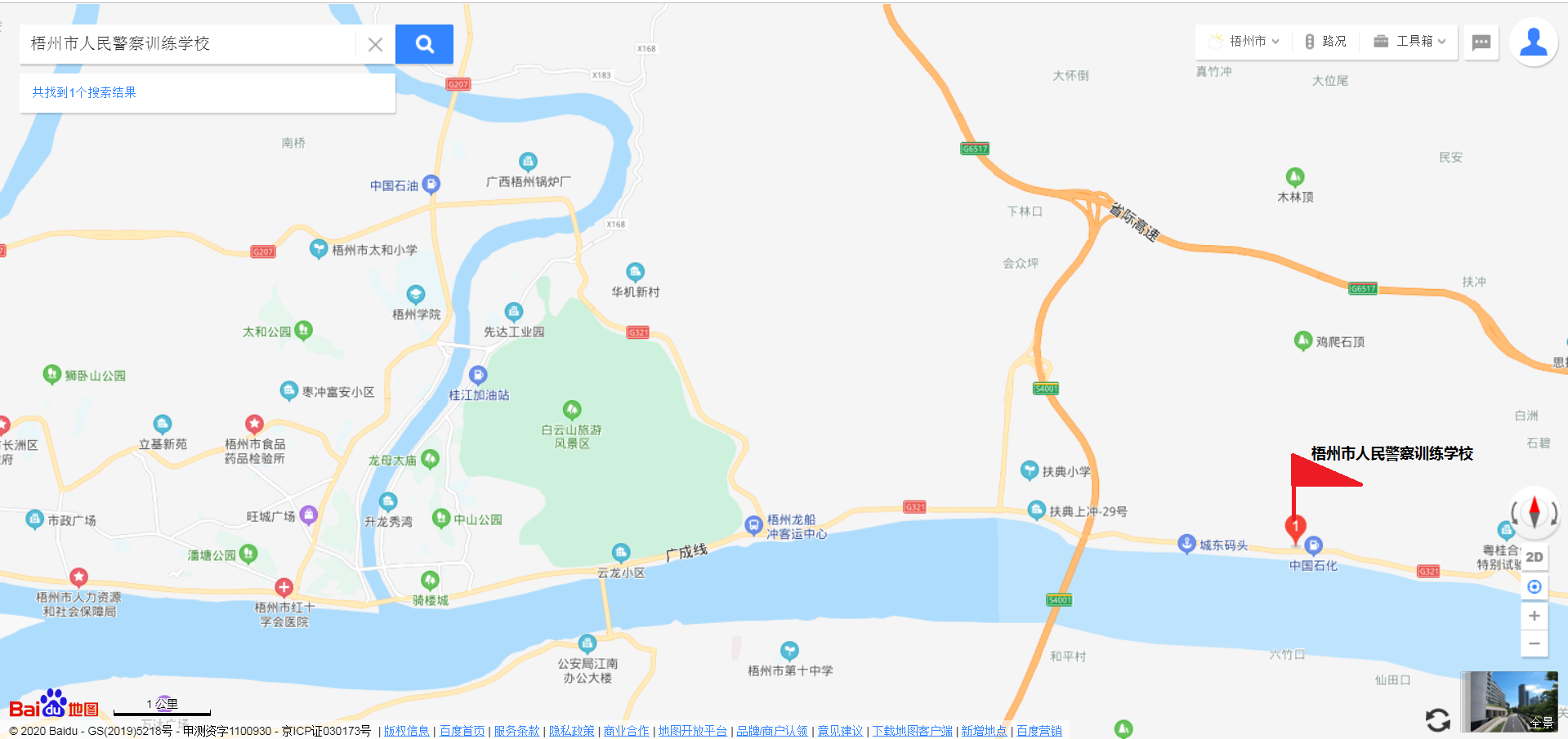 